Рекомендации по организации образовательной деятельности для родителей воспитанников старшей группы №7 МАДОУ «Детский сад №104 комбинированного вида», находящихся в условиях самоизоляции.Время каждой деятельности: 25 минут.Перерыв между деятельностью: 10 минут.Понедельник.1.Лепка  Тема: «Сказочные животные»  Необходимые материалы: Игрушки (чебурашка, смешарик, вини-пух и др.) иллюстрации, картонная подставка, глина или пластилин, доски, стеки, розетки с водой.салфетки. Рекомендации к проведению Продолжать формировать умения детей лепить разнообразных сказочных животных, персонажей мультфильмов.  Закреплять умение передавать форму основных частей и деталей. Упражнять в сглаживании поверхности смоченными в воде пальцами, лепке предметов по частям из целого куска. Развивать творчество, воображение. 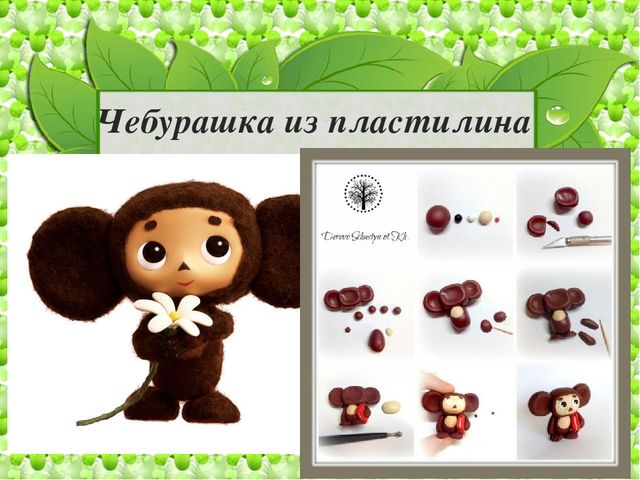 2.Музыка1. Музыкально-ритмические движение: «Упражнение  с  мячом», муз. Т. Ломовой; Способствуйте развитию ловкости, координации движений, мышечной силы и гибкости при передачи мяча друг другу.https://hotplayer.ru/?s=т.%20ломова 2. Прослушайте  произведение «Мотылек», муз. С. Майкапара;Учите ребенка слушать  инструментальную пьесу, обращать внимание на художественный образ.https://audio-vk4.ru/?mp3=Майкапар+Мотылек 3. Спойте песенку - попевку «Колыбельная», муз. Е. Тиличеевой, сл. Н. Найденовой, и «Птичий дом», муз. Д. Кабалевского. Учите детей петь протяжно, воспринимать спокойный, напевный характер песни, побуждайте к подпеванию.         https://ru357.iplayer.info/q/колыбельная+е+тиличеевой/https://mp3spy.ru/music/птичий+дом+муз+кабалевского/4. Поиграйте с ребёнком в игру «Ступеньки». Постарайтесь определить положение игрушки "внизу" - "наверху".https://nsportal.ru/detskiy-sad/muzykalno-ritmicheskoe-zanyatie/2019/10/31/muzykalno-didakticheskie-igry-dlya-starshey5. Потанцуйте танец «Русская пляска», рус. нар. мелодия («Во саду ли, в огороде»);Научите ребёнка воспринимать веселый, плясовой характер мелодии, легко бегать, выполнять несложные танцевальные движения.https://lalamus.net/music/Русская+пляска%2C++рус.+нар.+мелодия+%28Во+саду+ли%2C+в+огороде%29Вторник.1.Математическое развитие.Рекомендации по проведению: Продолжайте учить ребенка понимать отношения рядом стоящих чисел в пределах 10 .(Игра « Назови соседей»). 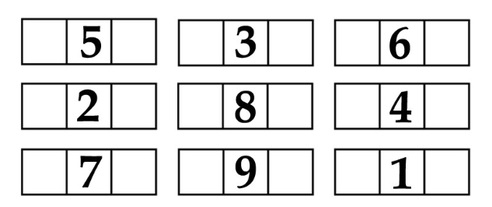 Сравните величину предметов по представлению. (Игровое упражнение «Определи правильно»). Предложите ребенку разделить круг и квадрат на две и четыре равные части, попросите назвать части и сравнить целое и часть. (Игра «Составь целое по его части»).2 ФизкультураВыполните предложенные упражнения и поиграйте с ребенком.https://www.youtube.com/watch?v=HnczQTy-030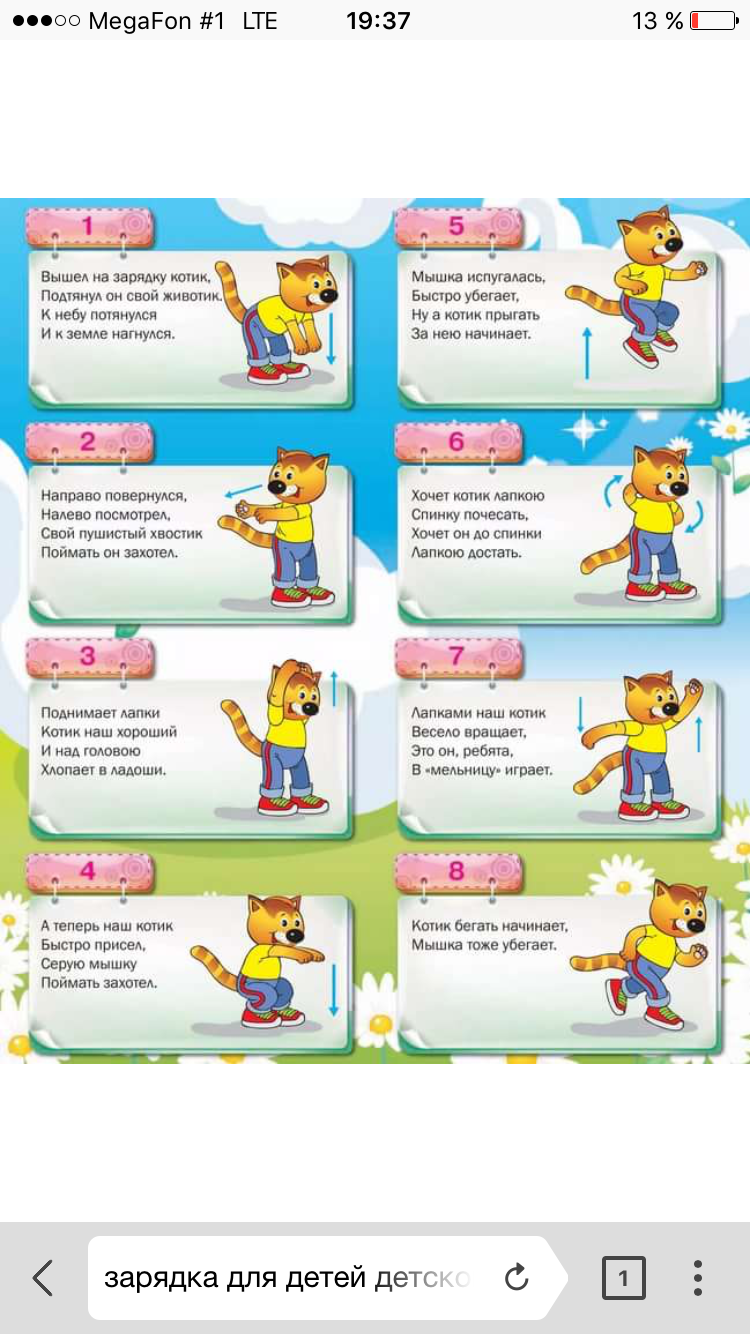 Среда.1. Речевое развитие.Тема: Пересказ загадочных историй (по Н.Сладкову). Рекомендации по проведению:1. Прочитайте ребенку рассказ « Красный снег ».«Красный снег»Высадились на остров полярники и ахнули: у скал лежал… красный снег! Песец протрусил – за ним красная строчка следов, куропатки пробежали – красными крестиками наследили.Слепили снежок из снега – розовый! Скатились на лыжах с горки – позади полосы красные. Хоть глазам не верь!2. Попросите пересказать эту загадочную историю.3. Вместе с ребенком поиграйте в игру « Снежки».4. Затем прочитайте рассказ « Волосатое  дерево».«Волосатое дерево»Бывают деревья толстые и тонкие, высокие и низкие, прямые и кривые. А вот в горах можно увидеть волосатое дерево. Увидишь – и глазам не веришь. Подойдёшь, пощупаешь – мохнатое! Ствол снизу звериной шерстью оброс. Хоть шкуру с него снимай. Только представьте! Снял шкуру с дерева и сшил себе меховую шапку. Или валенки из шерсти свалял. Стоишь и гладишь мохнатое дерево, как собачку. Спрячешься у такого дерева и посидишь до вечера. Так и тайну разгадаешь. Вот спускается со скалы дикая коза, подойдёт к засохшему дереву и начнёт об него тереться. Она весной линяет. Зимняя шерсть на ней висит клочьями. Так и стоит волосатое дерево всем на удивление.5. Перескажите первую часть рассказа сами, а вторую часть предложите пересказать ребенку.6. Потом попросите ребенка пересказать весь рассказ.7. Задайте ребенку вопросы по тексту рассказа.2. Музыка.1. Музыкально-ритмические движение: «Вальс»,  муз. Ф. Бургмюллера Продолжать учить детей свободно двигаться под музыку.https://mp3fan.cc/music/вальс+Ф.Бургмюллер 2. Прослушайте  произведение «Пляска  птиц», муз. Н. Римского-Корсакова.Учите ребёнка слушать внимательно, заинтересованно с начала до конца.https://audio-vk4.ru/?mp3=Пляска+птиц+-+Н+Римский-Корсаков3. Спойте песенку - попевку «Тяв-тяв», муз. В. Герчик, сл. Ю. Разумовского; и «К нам гости пришли», муз. Ан. Александрова, сл. М. Ивенсен; Учите детей петь с четким произношением текста, воспринимать характер песни, побуждайте к подпеванию.         https://x-minus.me/track/288981/тяв-тяв https://x-minus.me/track/241498/к-нам-гости-пришли 4. Поиграйте с ребёнком в игру «Поспи и попляши» («Игра с куклой»), муз. Т. Ломовой. Постарайтесь послушать музыку, запомнить содержание игры.https://lalamus.net/music/Игра+с+куклой 5. Потанцуйте танец «Танец  бусинок», муз. Т. ЛомовойУпражняйте ребёнка в пружинном  полуприседании, учите мягко опускаться на всю ступню, пружинно подниматься на носки.https://inkompmusic.ru/?song=Бусинки+-+танец3. Рисование.Тема: « Деревья в нашем парке».Необходимые материалы: Лист бумаги светлого тона, незавершенные рисунки образцы, цветные карандаши.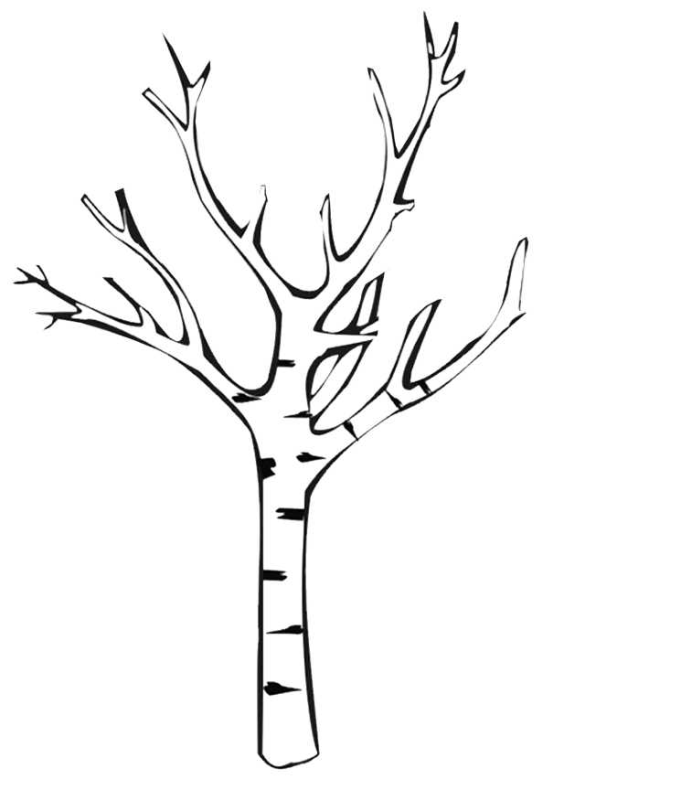 Рекомендации по проведению: 1.Предложите рассмотреть деревья из окна или на картине.2. Попросите ребенка назвать характерные особенности строения ствола и кроны деревьев.3. Повторите названия деревьев.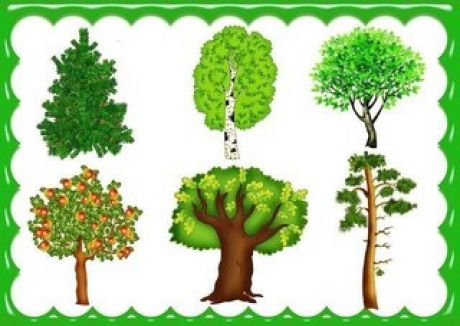 4. Нарисуйте деревья в нашем парке.Четверг 1. Ознакомление с природой.Тема: « Весенняя страда».Рекомендации по проведению:1. Поговорите с ребенком о весенних изменениях в природе.2. Побеседуйте об особенностях сельскохозяйственных работах в весенний период.3. Рассмотрите картинки из журналов с изображением зерен, колоса , комбайна.4. Познакомьте ребенка со словами (весенняя страда, комбайн, агроном).5. Прочитайте ребенку пословицы о хлебе.Хлеб всему голова.Хлеб везде хорош - и у нас и за морем.Хлеб в пути не тягость.6. Предложите ребенку нарисовать – хлеб, пирог, булочки.2.ФизкультураВыполните предложенные упражнения и поиграйте с ребенком.https://www.youtube.com/watch?v=HnczQTy-030Пятница.1. Речевое развитие.Тема: Чтение рассказа К. Паустовского « Кот – ворюга ».Рекомендации по проведению: 1. Прочитайте ребенку рассказ К. Паустовского « Кот – ворюга ».Обратитесь к ссылке https://skazki.rustih.ru/konstantin-paustovskij-kot-voryuga/2. Обратите внимание ребенка, как ярко описаны проделки и повадки кота .3. Спросите ребенка, какой отрывок ему хочется услышать еще раз.( зачитайте).4. Уточните « Кот – ворюга » - это рассказ или сказка?5. Объясните, почему это рассказ.6. Покажите ребенку иллюстрации с изображением кота.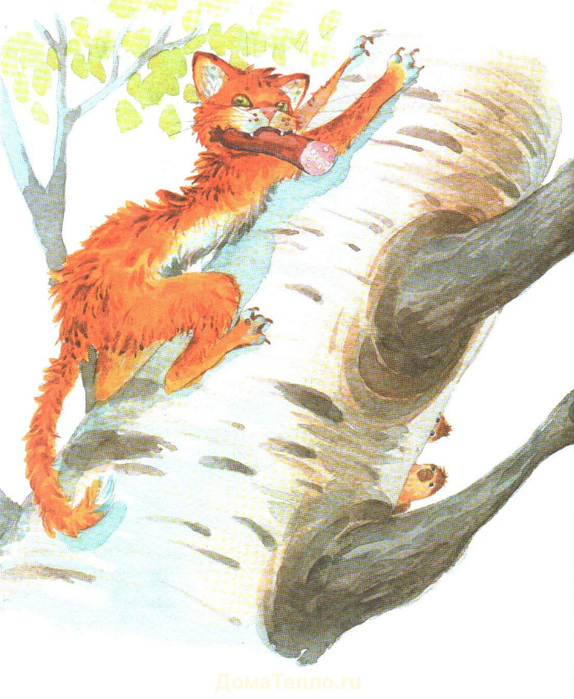 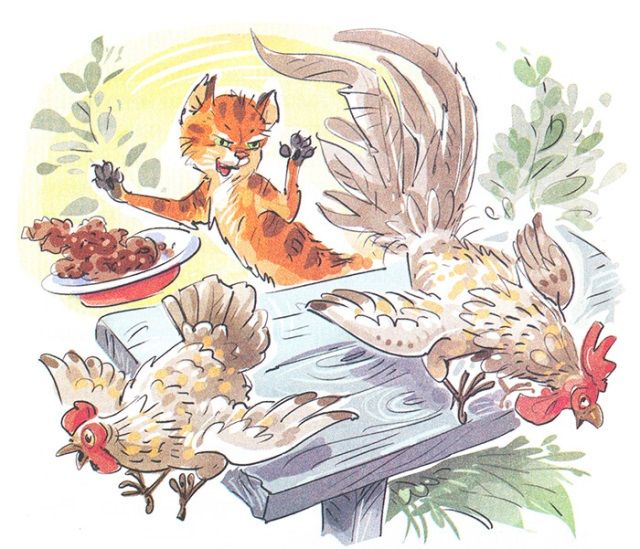 3. Рисование.Тема: « Цветут сады».Материал:Вода в стаканчиках, краски акварельные, кисть белка №4, подставки под кисти, гуашь белая, палитра, ватная палочка, салфетка, лист А4, карандаш простой на каждого ребенка. Рекомендации по проведению: 1.Познакомьте ребенка с разными жанрами  живописи   (портрет, натюрморт, пейзаж)   2.Загадайте ребенку  загадку .Если видишь на картинеНарисована рекаИли ель и белый иней,Или сад и облака.Или снежная равнина,Или поле и шалаш,Обязательно картинаНазывается… пейзаж.2.Рассмотрите с ребенком пейзажи.3.Попросите назвать ребенка характерные особенности пейзажа.4.Покажите ребенку как можно смешивать краски , и получать новые  цвета.5.Предложите ребенку нарисовать пейзаж.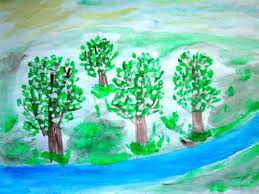 